Form 11(Regulation 12)(In typescript and completed in duplicate)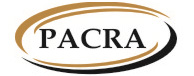 THE PATENTS AND COMPANIES REGISTRATION AGENCYThe Companies Act, 2017(Act No. 10 of 2017)____________The Companies (Prescribed Forms) Regulations, 2018(Section 140 and 150)Available at www.pacra.org.zmNOTICE OF ALTERATION OR REDUCTION OF SHARE CAPITALNOTICE OF ALTERATION OR REDUCTION OF SHARE CAPITALNOTICE OF ALTERATION OR REDUCTION OF SHARE CAPITALNOTICE OF ALTERATION OR REDUCTION OF SHARE CAPITALNOTICE OF ALTERATION OR REDUCTION OF SHARE CAPITALNOTICE OF ALTERATION OR REDUCTION OF SHARE CAPITALNOTICE OF ALTERATION OR REDUCTION OF SHARE CAPITALNOTICE OF ALTERATION OR REDUCTION OF SHARE CAPITALNOTICE OF ALTERATION OR REDUCTION OF SHARE CAPITALNOTICE OF ALTERATION OR REDUCTION OF SHARE CAPITALNOTICE OF ALTERATION OR REDUCTION OF SHARE CAPITALNOTICE OF ALTERATION OR REDUCTION OF SHARE CAPITALPART ACOMPANY DETAILSPART ACOMPANY DETAILSPART ACOMPANY DETAILSPART ACOMPANY DETAILSPART ACOMPANY DETAILSPART ACOMPANY DETAILSPART ACOMPANY DETAILSPART ACOMPANY DETAILSPART ACOMPANY DETAILSPART ACOMPANY DETAILSPART ACOMPANY DETAILSPART ACOMPANY DETAILSCompany Number Indicate the 12 digit registration numberCompany Number Indicate the 12 digit registration numberCompany Number Indicate the 12 digit registration numberCompany Number Indicate the 12 digit registration numberCompany Number Indicate the 12 digit registration numberCompany Name Indicate the name as captured on the certificate of incorporationCompany Name Indicate the name as captured on the certificate of incorporationCompany Name Indicate the name as captured on the certificate of incorporationCompany Name Indicate the name as captured on the certificate of incorporationCompany Name Indicate the name as captured on the certificate of incorporationPhone Number Include the international code (e.g. +260 for Zambia)Phone Number Include the international code (e.g. +260 for Zambia)Phone Number Include the international code (e.g. +260 for Zambia)Phone Number Include the international code (e.g. +260 for Zambia)MobilePhone Number Include the international code (e.g. +260 for Zambia)Phone Number Include the international code (e.g. +260 for Zambia)Phone Number Include the international code (e.g. +260 for Zambia)Phone Number Include the international code (e.g. +260 for Zambia)LandlineEmail AddressEmail AddressEmail AddressEmail AddressEmail AddressType of Alteration State the nature of alterationType of Alteration State the nature of alterationType of Alteration State the nature of alterationType of Alteration State the nature of alterationType of Alteration State the nature of alterationShares IncreasedShares IncreasedShares IncreasedAttach special resolutionAttach special resolutionType of Alteration State the nature of alterationType of Alteration State the nature of alterationType of Alteration State the nature of alterationType of Alteration State the nature of alterationType of Alteration State the nature of alterationShares ConsolidatedShares ConsolidatedShares ConsolidatedAttach special resolutionAttach special resolutionType of Alteration State the nature of alterationType of Alteration State the nature of alterationType of Alteration State the nature of alterationType of Alteration State the nature of alterationType of Alteration State the nature of alterationShares DividedShares DividedShares DividedAttach special resolutionAttach special resolutionType of Alteration State the nature of alterationType of Alteration State the nature of alterationType of Alteration State the nature of alterationType of Alteration State the nature of alterationType of Alteration State the nature of alterationShares SubdividedShares SubdividedShares SubdividedAttach special resolutionAttach special resolutionType of Alteration State the nature of alterationType of Alteration State the nature of alterationType of Alteration State the nature of alterationType of Alteration State the nature of alterationType of Alteration State the nature of alterationShares ConvertedShares ConvertedShares ConvertedAttach special resolutionAttach special resolutionType of Alteration State the nature of alterationType of Alteration State the nature of alterationType of Alteration State the nature of alterationType of Alteration State the nature of alterationType of Alteration State the nature of alterationShares CancelledShares CancelledShares CancelledAttach special resolutionAttach special resolutionType of Alteration State the nature of alterationType of Alteration State the nature of alterationType of Alteration State the nature of alterationType of Alteration State the nature of alterationType of Alteration State the nature of alterationThe Stock ReconvertedThe Stock ReconvertedThe Stock ReconvertedAttach special resolutionAttach special resolutionType of Alteration State the nature of alterationType of Alteration State the nature of alterationType of Alteration State the nature of alterationType of Alteration State the nature of alterationType of Alteration State the nature of alterationShares RedeemedShares RedeemedShares RedeemedType of Alteration State the nature of alterationType of Alteration State the nature of alterationType of Alteration State the nature of alterationType of Alteration State the nature of alterationType of Alteration State the nature of alterationShares ReducedShares ReducedShares ReducedAttach court orderAttach court orderDate of Resolution Date of Resolution Date of Resolution Date of Resolution Date of Resolution Nominal CapitalNominal CapitalCurrentCurrentCurrentNominal CapitalNominal CapitalNewNewNewClass of Shares If “other” indicate the specific class of sharesClass of Shares If “other” indicate the specific class of sharesClass of Shares If “other” indicate the specific class of sharesClass of Shares If “other” indicate the specific class of sharesClass of Shares If “other” indicate the specific class of sharesORDINARYPREFERENTIALOTHEROTHERNumber of Shares Indicate Nominal Capital before and after alterationNumber of Shares Indicate Nominal Capital before and after alterationNumber of Shares Indicate Nominal Capital before and after alterationCurrentCurrentNumber of Shares Indicate Nominal Capital before and after alterationNumber of Shares Indicate Nominal Capital before and after alterationNumber of Shares Indicate Nominal Capital before and after alterationNewNewPar ValuePar ValuePar ValueCurrentCurrentPar ValuePar ValuePar ValueNewNewAmount of reduction Applicable to reduction in capitalAmount of reduction Applicable to reduction in capitalAmount of reduction Applicable to reduction in capitalAmount of reduction Applicable to reduction in capitalAmount of reduction Applicable to reduction in capitalCourt Order Indicate Court order number and attach court order where there is a reduction in capitalCourt Order Indicate Court order number and attach court order where there is a reduction in capitalCourt Order Indicate Court order number and attach court order where there is a reduction in capitalCourt Order Indicate Court order number and attach court order where there is a reduction in capitalCourt Order Indicate Court order number and attach court order where there is a reduction in capitalPART BDECLARATIONPART BDECLARATIONPART BDECLARATIONPART BDECLARATIONPART BDECLARATIONPART BDECLARATIONPART BDECLARATIONPART BDECLARATIONPART BDECLARATIONPART BDECLARATIONPART BDECLARATIONPART BDECLARATIONI, the undersigned, confirm that the information contained above is true and correct.First Name:Surname:Signature:                                                       Date:I, the undersigned, confirm that the information contained above is true and correct.First Name:Surname:Signature:                                                       Date:I, the undersigned, confirm that the information contained above is true and correct.First Name:Surname:Signature:                                                       Date:I, the undersigned, confirm that the information contained above is true and correct.First Name:Surname:Signature:                                                       Date:I, the undersigned, confirm that the information contained above is true and correct.First Name:Surname:Signature:                                                       Date:I, the undersigned, confirm that the information contained above is true and correct.First Name:Surname:Signature:                                                       Date:I, the undersigned, confirm that the information contained above is true and correct.First Name:Surname:Signature:                                                       Date:I, the undersigned, confirm that the information contained above is true and correct.First Name:Surname:Signature:                                                       Date:I, the undersigned, confirm that the information contained above is true and correct.First Name:Surname:Signature:                                                       Date:I, the undersigned, confirm that the information contained above is true and correct.First Name:Surname:Signature:                                                       Date:I, the undersigned, confirm that the information contained above is true and correct.First Name:Surname:Signature:                                                       Date:PART CPARTICULARS OF PERSON LODGING NOTICEPART CPARTICULARS OF PERSON LODGING NOTICEPART CPARTICULARS OF PERSON LODGING NOTICEPART CPARTICULARS OF PERSON LODGING NOTICEPART CPARTICULARS OF PERSON LODGING NOTICEPART CPARTICULARS OF PERSON LODGING NOTICEPART CPARTICULARS OF PERSON LODGING NOTICEPART CPARTICULARS OF PERSON LODGING NOTICEPART CPARTICULARS OF PERSON LODGING NOTICEPART CPARTICULARS OF PERSON LODGING NOTICEPART CPARTICULARS OF PERSON LODGING NOTICEPART CPARTICULARS OF PERSON LODGING NOTICEFirst NameFirst NameFirst NameFirst NameFirst NameSurnameSurnameSurnameSurnameSurnameGenderGenderGenderGenderGenderDate of BirthDate of BirthDate of BirthDate of BirthDate of BirthNationalityNationalityNationalityNationalityNationalityIdentity TypeFor Zambians: NRC For non-Zambians: NRC/Passport/ Driver’s Licence/Resident PermitIdentity TypeFor Zambians: NRC For non-Zambians: NRC/Passport/ Driver’s Licence/Resident PermitIdentity TypeFor Zambians: NRC For non-Zambians: NRC/Passport/ Driver’s Licence/Resident PermitIdentity TypeFor Zambians: NRC For non-Zambians: NRC/Passport/ Driver’s Licence/Resident PermitIdentity TypeFor Zambians: NRC For non-Zambians: NRC/Passport/ Driver’s Licence/Resident PermitIdentity NumberIdentity NumberIdentity NumberIdentity NumberIdentity NumberPhone NumberMobileMobileMobileMobilePhone NumberLandlineLandlineLandlineLandlineEmail AddressEmail AddressEmail AddressEmail AddressEmail AddressPhysical AddressPlot/House/ VillagePlot/House/ VillagePlot/House/ VillagePlot/House/ VillagePhysical AddressStreetStreetStreetStreetPhysical AddressAreaAreaAreaAreaPhysical AddressTownTownTownTownPhysical AddressProvinceProvinceProvinceProvincePhysical AddressCountryCountryCountryCountrySignature:                                                         Date:Signature:                                                         Date:Signature:                                                         Date:Signature:                                                         Date:Signature:                                                         Date:Signature:                                                         Date:Signature:                                                         Date:Signature:                                                         Date:Signature:                                                         Date:Signature:                                                         Date:Signature:                                                         Date:Attach Form 20 where applicableAttach Form 20 where applicableAttach Form 20 where applicableAttach Form 20 where applicableAttach Form 20 where applicableAttach Form 20 where applicableAttach Form 20 where applicableAttach Form 20 where applicableAttach Form 20 where applicableAttach Form 20 where applicableAttach Form 20 where applicableAttach Form 20 where applicable